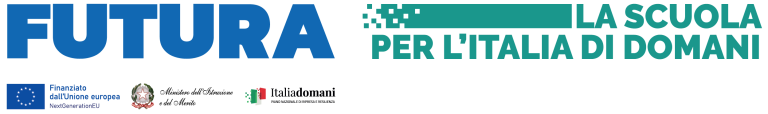 Allegato B - SCHEDA DI AUTOVALUTAZIONEIl/la sottoscritto/a…………………………..……….. nato/a a ……………..………….residente a… ........................................... In Via/Piazza………………………, recapito telefonico/cellulare………………..…………………. C.F.……………………………… DICHIARAai sensi degli artt. 46 e 47 del D.P.R. 445/2000, consapevole delle sanzioni e degli effetti sotto il profilo penale di cui all’art. 76 del medesimo D.P.R. in caso di dichiarazioni false o comunque non corrispondenti al vero, sotto la propria personale responsabilità, il possesso dei titoli sotto specificati e ne chiede la loro valutazione per il profilo professionale richiesto ai fini della formazione della graduatoria relativa al bando in oggettoLuogo e data                                                                                                                       Firma del PartecipanteTITOLITITOLIValutazioneunitariaPunteggiomaxAutovalutazioneTITOLO Di ACCESSO (A)A1Laurea Magistrale coerente con l’oggetto dell’incaricoFino a 100/11088Da 101 a 1091010110 e/o cum laude 1212(in alternativa) A2 Diploma Secondario Superiore con documentata formazione attinente all’oggetto dell’incarico.(in alternativa) A2 Diploma Secondario Superiore con documentata formazione attinente all’oggetto dell’incarico.8TOTALE TITOLO DI STUDIO TOTALE TITOLO DI STUDIO 12ALTRI TITOLI VALUTABILI (B)ALTRI TITOLI VALUTABILI (B)ALTRI TITOLI VALUTABILI (B)ALTRI TITOLI VALUTABILI (B)ALTRI TITOLI VALUTABILI (B)B1. Seconda laurea attinente all’attività oggetto dell’avvisoB1. Seconda laurea attinente all’attività oggetto dell’avviso11B2. Dottorato di ricerca attinente all’oggetto dell’avvisoB2. Dottorato di ricerca attinente all’oggetto dell’avviso11B3. Master di I livello coerente con l’oggetto dell’avviso – (max 2)B3. Master di I livello coerente con l’oggetto dell’avviso – (max 2)24B4. Master di II livello coerente con l’oggetto dell’avviso – (max 2) B4. Master di II livello coerente con l’oggetto dell’avviso – (max 2) 24B5. Specializzazione afferente alla tipologia di intervento – (max 2)B5. Specializzazione afferente alla tipologia di intervento – (max 2)12B6. Certificazioni informatiche (ECDL, TIC, etc.) (max 1)B6. Certificazioni informatiche (ECDL, TIC, etc.) (max 1)22B7. Certificazione attestante linguistica in Inglese Livello B2 o C1 B7. Certificazione attestante linguistica in Inglese Livello B2 o C1 22B8. Attestati rilasciati da Enti autorizzati (max 4)B8. Attestati rilasciati da Enti autorizzati (max 4)14B9. Documentata formazione inerente al settore d’interesse dell’avviso (max 3)B9. Documentata formazione inerente al settore d’interesse dell’avviso (max 3)26TOTALE ALTRI TITOLI VALUTABILI TOTALE ALTRI TITOLI VALUTABILI 26ESPERIENZE PROFESSIONALI (C)ESPERIENZE PROFESSIONALI (C)    C1. Esperienza maturata in qualità di collaboratore del DS     C1. Esperienza maturata in qualità di collaboratore del DS 1 p. per ogni incaricoC2. Esperienza maturata in qualità di coordinatore e membro dello staff del DS C2. Esperienza maturata in qualità di coordinatore e membro dello staff del DS 1 p. per ogni incaricoC3 .Esperienza maturata in qualità di membro del NIV C3 .Esperienza maturata in qualità di membro del NIV 1 p. per ogni incaricoC4. Esperienza maturata in qualità di funzione strumentale (aree coerenti con l’oggetto dell’avviso) C4. Esperienza maturata in qualità di funzione strumentale (aree coerenti con l’oggetto dell’avviso) 1 p. per ogni incaricoC5. Esperienza maturata in qualità di Coordinamento del PNSD e Animatore digitale C5. Esperienza maturata in qualità di Coordinamento del PNSD e Animatore digitale 1 p. per ogni incaricoC6. Esperienza maturata in qualità di esperto docente per la realizzazione di percorsi didattici innovativi STEM e Multilinguismo (PON/POR/440/altro) (indicare area tematica dettagliatamente nel CV) C6. Esperienza maturata in qualità di esperto docente per la realizzazione di percorsi didattici innovativi STEM e Multilinguismo (PON/POR/440/altro) (indicare area tematica dettagliatamente nel CV) 1 p. per ogni incaricoC7. Esperienza maturata in qualità di tutor per la realizzazione di percorsi didattici innovativi STEM e Multilinguismo (PON/POR/440/altro) (indicare area tematica dettagliatamente nel CV) C7. Esperienza maturata in qualità di tutor per la realizzazione di percorsi didattici innovativi STEM e Multilinguismo (PON/POR/440/altro) (indicare area tematica dettagliatamente nel CV) 1 p. per ogni incaricoC8. Esperienza maturata in qualità di tutor nell’ambito dei tirocini formativiC8. Esperienza maturata in qualità di tutor nell’ambito dei tirocini formativi1 p. per ogni incaricoC9. Esperienza maturata nell’ambito della progettazione di laboratori didattici innovativi STEM e Multilinguismo (indicare dettagliatamente nel CV) C9. Esperienza maturata nell’ambito della progettazione di laboratori didattici innovativi STEM e Multilinguismo (indicare dettagliatamente nel CV) 1 p. per ogni incaricoC10.Esperienza maturata in ambito scolastico nella realizzazione di percorsi didattici innovativi afferenti alla tipologia di intervento STEM e Multilinguismo (indicare dettagliatamente nel CV) C10.Esperienza maturata in ambito scolastico nella realizzazione di percorsi didattici innovativi afferenti alla tipologia di intervento STEM e Multilinguismo (indicare dettagliatamente nel CV) 1 p. per ogni incaricoC11.Esperienze professionali significative in qualità di esperto esterno maturate in ambito scolastico nel settore specifico della competenza richiesta STEM e Multilinguismo. C11.Esperienze professionali significative in qualità di esperto esterno maturate in ambito scolastico nel settore specifico della competenza richiesta STEM e Multilinguismo. 1p. per ogni incaricoC12. Esperienze professionali significative in qualità di esperto esterno maturate in ambito extrascolastico nel settore specifico STEM e Multilinguismo.C12. Esperienze professionali significative in qualità di esperto esterno maturate in ambito extrascolastico nel settore specifico STEM e Multilinguismo.1 p. per ogni incaricoTOTALE ESPERIENZE PROFESSIONALI TOTALE ESPERIENZE PROFESSIONALI 